Observations & Inferences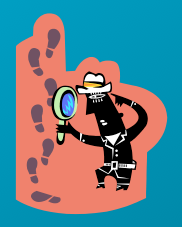 Observation—Any____________________ collected with the ______________________.  Quantitative – _________________________ or _________________________________________________  or  ________________________________________________________________  or  _________________________________Qualitative – ___________________________ , ___________ measureable. ________________________________  or ________________________________  or _________________________The skill of __________________________________________ scientific eventsInference—______________________________  or _______________________________ based on observations.The process of _________________________ ___ _______________________ from given evidence. Practice 1: Observations:I hear people screamingI smell cotton candy, popcorn, and hamburgersI see a lot of peopleInference =  _________________________________________________________________________________________Practice 2: Mystery Footprints.Conclusion: Describe HOW and WHY your inference changed with each panel? ______________________________________________________________________________________________________________________________________________________________________________________________________________________________BrainPop: The Scientific Method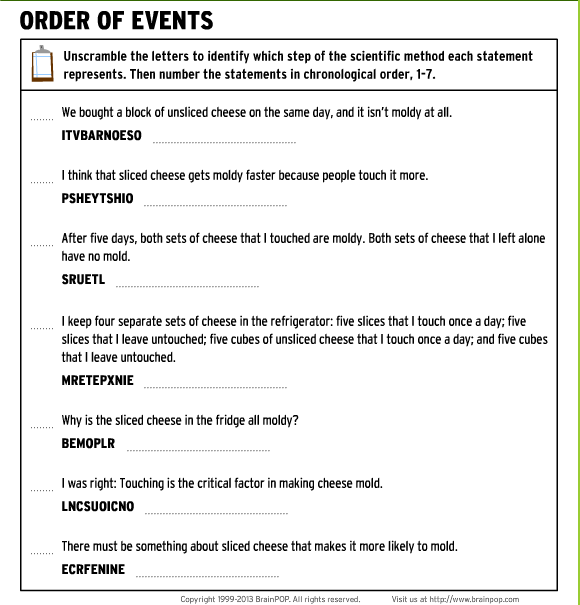 Panel 1Panel 13 Observations:1 Inference1.2.3. Panel 2Panel 23 Observations:1 Inference1.2.3. Panel 3Panel 33 Observations:1 Inference1.2.3. 